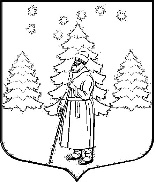 АДМИНИСТРАЦИЯ   СУСАНИНСКОГО СЕЛЬСКОГО ПОСЕЛЕНИЯГАТЧИНСКОГО МУНИЦИПАЛЬНОГО РАЙОНАЛЕНИНГРАДСКОЙ ОБЛАСТИ                                           П О С Т А Н О В Л Е Н И Е___ августа  2019  года	                                                                     №  ____О назначении управляющей компании для многоквартирных домов, расположенных на территории муниципального образования «Сусанинское сельское поселение» Гатчинского муниципального района Ленинградской областиВ целях недопущения нарушения прав граждан и создания угрозы безопасности проживания в многоквартирных домах на территории Сусанинского сельского поселения, в соответствии с Жилищным кодексом Российской Федерации, постановлением Правительства Российской Федерации от 21.12.2018   № 1616 «Об утверждении Правил определения управляющей организации для управления многоквартирным домом, в отношении которого собственниками помещений в многоквартирном доме не выбран способ управления таким домом или выбранный способ управления не реализован, не определена управляющая организация, и о внесении изменений в некоторые акты Правительства Российской Федерации, руководствуясь Уставом муниципального образования «Сусанинское сельское поселение», администрация Сусанинского сельского поселения  П О С Т А Н О В Л Я Е Т:Назначить управляющей компанией для многоквартирных домов, расположенных по адресу: - Ленинградская область, Гатчинский район, деревня Пижма, дом 10;- Ленинградская область, Гатчинский район, деревня Пижма, дом 11Муниципальное унитарное предприятие жилищно-коммунального хозяйства  «Сиверский» МО «Гатчинский район» (далее – МУП ЖКХ «Сиверский») (ИНН   4705030450) до заключения договора управления многоквартирным домом с управляющей организацией, определенной собственниками помещений в многоквартирном доме или по результатам открытого конкурса, предусмотренного частью 4 статьи 161 Жилищного кодекса РФ, но не более одного года;Установить, что минимальный перечень обязательных работ и услуг по содержанию и ремонту общего имущества вышеуказанных многоквартирных домов для МУП ЖКХ «Сиверский»  определяется в соответствии с постановлением Правительства Российской Федерации от 03.04.2013 № 290 «О минимальном перечне услуг и работ, необходимых для обеспечения надлежащего содержания общего имущества в многоквартирном доме, и порядке их оказания и выполнения». Предоставление коммунальных услуг собственникам и пользователям помещений в перечисленных выше многоквартирных домах осуществляется ресурсоснабжающими организациями в соответствии с Правилами предоставления коммунальных услуг собственникам и пользователям помещений в многоквартирных домах, утвержденными постановлением Правительства Российской Федерации от 06.05.2011 № 354;Определить размер платы за содержание жилого помещения равный размеру платы за содержание жилого помещения, установленному решением Совета депутатов МО «Сусанинское сельское поселение» Гатчинского муниципального района Ленинградской области №303 от 20.06.2019 (для благоустроенного жилого фонда);Направить копию настоящего постановления в течение одного рабочего дня после даты его принятия в МУП ЖКХ «Сиверский»;Настоящее постановление вступает в силу  со дня  его официального в средствах массовой информации и подлежит  размещению на сайте муниципального образования  «Сусанинское сельское поселение».Глава администрации Сусанинского сельского поселения                                  Е.В. Бордовская